应无线电通信局主任的要求，我荣幸地提请大会注意无线电规则委员会就第80号决议（WRC-07，修订版）向WRC-23提交的报告。秘书长
多琳·伯格丹-马丁附件：1件附件无线电规则委员会就第80号决议（WRC-07，修订版）
向WRC-23提交的报告用以下案文替代第4.2.17节：4.2.17	委员会鼓励各主管部门合作开展协调活动，以便提交第559号决议资料的通知主管部门能够在WRC-23之前及时提交其申请并替换其BSS规划中的条目。由于委员会的决定、ITU-R 4A工作组的技术建议、第559号决议主管部门的积极参与以及无线电通信局的协助，87.08%的频率协调案例已经完成。还有1802个频率协调案例尚未完成。______________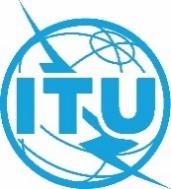 世界无线电通信大会（WRC-23）
2023年11月20日-12月15日，迪拜世界无线电通信大会（WRC-23）
2023年11月20日-12月15日，迪拜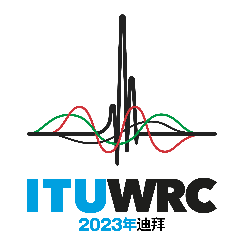 全体会议全体会议文件 50 (Cor.1)-C文件 50 (Cor.1)-C2023年10月18日2023年10月18日原文：英文原文：英文秘书长的说明秘书长的说明秘书长的说明秘书长的说明无线电规则委员会就第80号决议（WRC-07，修订版）
向WRC-23提交的报告无线电规则委员会就第80号决议（WRC-07，修订版）
向WRC-23提交的报告无线电规则委员会就第80号决议（WRC-07，修订版）
向WRC-23提交的报告无线电规则委员会就第80号决议（WRC-07，修订版）
向WRC-23提交的报告